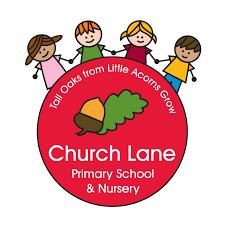 Church Lane Primary School
 and NurseryMathematics Curriculum2020/2021Year 1Year 1 – Mathematics curriculumAt the end of each unit, please allow ALL pupil to independently complete the end of unit assessment. This can be found on your PowerMaths online account.Click on your unit (left hand side)Scroll down to the bottom of the screen to find ‘assess’ menu.Print off end of unit test and stick it in their book.
At the end of each term (Autumn, Spring, Summer), please complete the end of term assessments from White Rose Maths. These can be find using the web address: https://whiterosemaths.com/resources/assessment/primary-assessment/end-of-term-primary/
Displays should be a ‘working wall’ including up-to-date information and pupil work. It should also include questions and challenges. It must show the progressive journey your class have been on throughout that unit.
All classrooms should follow the colour co-ordinated questions:Orange – fluency (no worded response necessarily required, although KS2 should request pupils to answer using Stem sentences E.G 2 + 2 = The total of 2 plus 2 is 4)Blue – reasoning – there should be a written worded response which is grammatically coherent with correct punctuation.Green – problem solving – the children should show their workings (journey). We should be looking for and encouraging systematic approaches, using all prior knowledge not ‘trial and error’
Next steps should take learning to the next level. For example: a child has only completed fluency questions, their next step could be a reasoning or a pupil that has only completed fluency supported, then a fluency independently is a good next step.

Immediate interventions or pre-learning should take place regularly with ALL pupils.Subject areaConceptMilestoneEquipmentKey VocabPlace ValueNumbers to 10Sorting objectsTens frameNumber lineMultilink cubesCountersReal-life objects (toy cars)Pens and PencilsSort, group patternDigits, numbersCount on, count back, one more, one less, one more than, one less thanMatched, equal to, =Fewer, less than, <, least, fewestMore, greater than, >, most, greatestNumber line, number track, tens framePlace ValueNumbers to 10Counting objects in 10Tens frameNumber lineMultilink cubesCountersReal-life objects (toy cars)Pens and PencilsSort, group patternDigits, numbersCount on, count back, one more, one less, one more than, one less thanMatched, equal to, =Fewer, less than, <, least, fewestMore, greater than, >, most, greatestNumber line, number track, tens framePlace ValueNumbers to 10Counting and writing numbers to 10Tens frameNumber lineMultilink cubesCountersReal-life objects (toy cars)Pens and PencilsSort, group patternDigits, numbersCount on, count back, one more, one less, one more than, one less thanMatched, equal to, =Fewer, less than, <, least, fewestMore, greater than, >, most, greatestNumber line, number track, tens framePlace ValueNumbers to 10Counting backwards from 10 to 0Tens frameNumber lineMultilink cubesCountersReal-life objects (toy cars)Pens and PencilsSort, group patternDigits, numbersCount on, count back, one more, one less, one more than, one less thanMatched, equal to, =Fewer, less than, <, least, fewestMore, greater than, >, most, greatestNumber line, number track, tens framePlace ValueNumbers to 10Counting one moreTens frameNumber lineMultilink cubesCountersReal-life objects (toy cars)Pens and PencilsSort, group patternDigits, numbersCount on, count back, one more, one less, one more than, one less thanMatched, equal to, =Fewer, less than, <, least, fewestMore, greater than, >, most, greatestNumber line, number track, tens framePlace ValueNumbers to 10Counting one lessTens frameNumber lineMultilink cubesCountersReal-life objects (toy cars)Pens and PencilsSort, group patternDigits, numbersCount on, count back, one more, one less, one more than, one less thanMatched, equal to, =Fewer, less than, <, least, fewestMore, greater than, >, most, greatestNumber line, number track, tens framePlace ValueNumbers to 10Comparing groupsTens frameNumber lineMultilink cubesCountersReal-life objects (toy cars)Pens and PencilsSort, group patternDigits, numbersCount on, count back, one more, one less, one more than, one less thanMatched, equal to, =Fewer, less than, <, least, fewestMore, greater than, >, most, greatestNumber line, number track, tens framePlace ValueNumbers to 10Comparing numbers of objectsTens frameNumber lineMultilink cubesCountersReal-life objects (toy cars)Pens and PencilsSort, group patternDigits, numbersCount on, count back, one more, one less, one more than, one less thanMatched, equal to, =Fewer, less than, <, least, fewestMore, greater than, >, most, greatestNumber line, number track, tens framePlace ValueNumbers to 10Comparing numbersTens frameNumber lineMultilink cubesCountersReal-life objects (toy cars)Pens and PencilsSort, group patternDigits, numbersCount on, count back, one more, one less, one more than, one less thanMatched, equal to, =Fewer, less than, <, least, fewestMore, greater than, >, most, greatestNumber line, number track, tens framePlace ValueNumbers to 10Ordering objects and numbersTens frameNumber lineMultilink cubesCountersReal-life objects (toy cars)Pens and PencilsSort, group patternDigits, numbersCount on, count back, one more, one less, one more than, one less thanMatched, equal to, =Fewer, less than, <, least, fewestMore, greater than, >, most, greatestNumber line, number track, tens framePlace ValueNumbers to 10First, second and third…Tens frameNumber lineMultilink cubesCountersReal-life objects (toy cars)Pens and PencilsSort, group patternDigits, numbersCount on, count back, one more, one less, one more than, one less thanMatched, equal to, =Fewer, less than, <, least, fewestMore, greater than, >, most, greatestNumber line, number track, tens framePlace ValueNumbers to 10The number lineTens frameNumber lineMultilink cubesCountersReal-life objects (toy cars)Pens and PencilsSort, group patternDigits, numbersCount on, count back, one more, one less, one more than, one less thanMatched, equal to, =Fewer, less than, <, least, fewestMore, greater than, >, most, greatestNumber line, number track, tens framePlace valuePart-whole within 10The part-whole model (1)Part-whole modelCountersHoopsTeddy bearsCountable objectsPart-whole model, part, whole, groupsNumber sentence, number bonds,PlusEqual toMore than, less thanPlace valuePart-whole within 10The part-whole model (2)Part-whole modelCountersHoopsTeddy bearsCountable objectsPart-whole model, part, whole, groupsNumber sentence, number bonds,PlusEqual toMore than, less thanPlace valuePart-whole within 10Related facts – number bondsPart-whole modelCountersHoopsTeddy bearsCountable objectsPart-whole model, part, whole, groupsNumber sentence, number bonds,PlusEqual toMore than, less thanPlace valuePart-whole within 10Finding number bondsPart-whole modelCountersHoopsTeddy bearsCountable objectsPart-whole model, part, whole, groupsNumber sentence, number bonds,PlusEqual toMore than, less thanPlace valuePart-whole within 10Comparing number bondsPart-whole modelCountersHoopsTeddy bearsCountable objectsPart-whole model, part, whole, groupsNumber sentence, number bonds,PlusEqual toMore than, less thanAddition and SubtractionAddition and Subtraction within 10 (1)Finding the whole – adding togetherBlank part-whole modelBlank ten framesCubesCountersAny physical resources to make parts of a whole (cubes, counters, teddies, csrs)Part, whole, part-wholeAltogether, in total, total, sumAdd, added, plus, +Count, count onMissing, missing partNumber bonds, number pairsNumber storiesAddition and SubtractionAddition and Subtraction within 10 (1)Finding the whole – adding moreBlank part-whole modelBlank ten framesCubesCountersAny physical resources to make parts of a whole (cubes, counters, teddies, csrs)Part, whole, part-wholeAltogether, in total, total, sumAdd, added, plus, +Count, count onMissing, missing partNumber bonds, number pairsNumber storiesAddition and SubtractionAddition and Subtraction within 10 (1)Finding a partBlank part-whole modelBlank ten framesCubesCountersAny physical resources to make parts of a whole (cubes, counters, teddies, csrs)Part, whole, part-wholeAltogether, in total, total, sumAdd, added, plus, +Count, count onMissing, missing partNumber bonds, number pairsNumber storiesAddition and SubtractionAddition and Subtraction within 10 (1)Finding and making number bondsBlank part-whole modelBlank ten framesCubesCountersAny physical resources to make parts of a whole (cubes, counters, teddies, csrs)Part, whole, part-wholeAltogether, in total, total, sumAdd, added, plus, +Count, count onMissing, missing partNumber bonds, number pairsNumber storiesAddition and SubtractionAddition and Subtraction within 10 (1)Finding addition factsBlank part-whole modelBlank ten framesCubesCountersAny physical resources to make parts of a whole (cubes, counters, teddies, csrs)Part, whole, part-wholeAltogether, in total, total, sumAdd, added, plus, +Count, count onMissing, missing partNumber bonds, number pairsNumber storiesAddition and SubtractionAddition and Subtraction within 10 (1)Solving word problems - additionBlank part-whole modelBlank ten framesCubesCountersAny physical resources to make parts of a whole (cubes, counters, teddies, csrs)Part, whole, part-wholeAltogether, in total, total, sumAdd, added, plus, +Count, count onMissing, missing partNumber bonds, number pairsNumber storiesAddition and SubtractionAddition and Subtraction within 10 (2)Subtraction – how many are left? (1)CubesCountersBalloonsPictures of balloons How many are left?Take away, taken away, subtractSubtraction, additionCount back, count backwardsDifferenceHow many more? How many fewer?More than, >, less than, <Missing partNumber storiesAddition and SubtractionAddition and Subtraction within 10 (2)Subtraction – how many are left (2)CubesCountersBalloonsPictures of balloons How many are left?Take away, taken away, subtractSubtraction, additionCount back, count backwardsDifferenceHow many more? How many fewer?More than, >, less than, <Missing partNumber storiesAddition and SubtractionAddition and Subtraction within 10 (2)Subtraction – breaking apart (1)CubesCountersBalloonsPictures of balloons How many are left?Take away, taken away, subtractSubtraction, additionCount back, count backwardsDifferenceHow many more? How many fewer?More than, >, less than, <Missing partNumber storiesAddition and SubtractionAddition and Subtraction within 10 (2)Subtraction – breaking apart (2)CubesCountersBalloonsPictures of balloons How many are left?Take away, taken away, subtractSubtraction, additionCount back, count backwardsDifferenceHow many more? How many fewer?More than, >, less than, <Missing partNumber storiesAddition and SubtractionAddition and Subtraction within 10 (2)Related facts – addition and subtraction (1)CubesCountersBalloonsPictures of balloons How many are left?Take away, taken away, subtractSubtraction, additionCount back, count backwardsDifferenceHow many more? How many fewer?More than, >, less than, <Missing partNumber storiesAddition and SubtractionAddition and Subtraction within 10 (2)Related facts – addition and subtraction (2)CubesCountersBalloonsPictures of balloons How many are left?Take away, taken away, subtractSubtraction, additionCount back, count backwardsDifferenceHow many more? How many fewer?More than, >, less than, <Missing partNumber storiesAddition and SubtractionAddition and Subtraction within 10 (2)Subtraction – counting backCubesCountersBalloonsPictures of balloons How many are left?Take away, taken away, subtractSubtraction, additionCount back, count backwardsDifferenceHow many more? How many fewer?More than, >, less than, <Missing partNumber storiesAddition and SubtractionAddition and Subtraction within 10 (2)Subtraction – finding the differenceCubesCountersBalloonsPictures of balloons How many are left?Take away, taken away, subtractSubtraction, additionCount back, count backwardsDifferenceHow many more? How many fewer?More than, >, less than, <Missing partNumber storiesAddition and SubtractionAddition and Subtraction within 10 (2)Solving word problems – subtractionCubesCountersBalloonsPictures of balloons How many are left?Take away, taken away, subtractSubtraction, additionCount back, count backwardsDifferenceHow many more? How many fewer?More than, >, less than, <Missing partNumber storiesAddition and SubtractionAddition and Subtraction within 10 (2)Comparing additions and subtractions (1)CubesCountersBalloonsPictures of balloons How many are left?Take away, taken away, subtractSubtraction, additionCount back, count backwardsDifferenceHow many more? How many fewer?More than, >, less than, <Missing partNumber storiesAddition and SubtractionAddition and Subtraction within 10 (2)Comparing additions and subtractions (2)CubesCountersBalloonsPictures of balloons How many are left?Take away, taken away, subtractSubtraction, additionCount back, count backwardsDifferenceHow many more? How many fewer?More than, >, less than, <Missing partNumber storiesAddition and SubtractionAddition and Subtraction within 10 (2)Solving word problems – addition and subtractionsCubesCountersBalloonsPictures of balloons How many are left?Take away, taken away, subtractSubtraction, additionCount back, count backwardsDifferenceHow many more? How many fewer?More than, >, less than, <Missing partNumber storiesShape2D and 3D shapesNaming 3D shapes (1)3D shapes (cube, cuboid, sphere, cylinder and pyramid)Modelling material to make 3D shapesSorting hoopsOpaque bagEveryday items relating to 3D shapes2D, 3DCube, cuboid, sphere, cylinder, pyramid, coneCircle, triangle, square, rectangleSide, edge, face, cornerPattern, repeatShape2D and 3D shapesNaming 3D shapes (2)3D shapes (cube, cuboid, sphere, cylinder and pyramid)Modelling material to make 3D shapesSorting hoopsOpaque bagEveryday items relating to 3D shapes2D, 3DCube, cuboid, sphere, cylinder, pyramid, coneCircle, triangle, square, rectangleSide, edge, face, cornerPattern, repeatShape2D and 3D shapesNaming 2D shapes (1)3D shapes (cube, cuboid, sphere, cylinder and pyramid)Modelling material to make 3D shapesSorting hoopsOpaque bagEveryday items relating to 3D shapes2D, 3DCube, cuboid, sphere, cylinder, pyramid, coneCircle, triangle, square, rectangleSide, edge, face, cornerPattern, repeatShape2D and 3D shapesNaming 2D shapes (2)3D shapes (cube, cuboid, sphere, cylinder and pyramid)Modelling material to make 3D shapesSorting hoopsOpaque bagEveryday items relating to 3D shapes2D, 3DCube, cuboid, sphere, cylinder, pyramid, coneCircle, triangle, square, rectangleSide, edge, face, cornerPattern, repeatShape2D and 3D shapesMaking patterns with shapes3D shapes (cube, cuboid, sphere, cylinder and pyramid)Modelling material to make 3D shapesSorting hoopsOpaque bagEveryday items relating to 3D shapes2D, 3DCube, cuboid, sphere, cylinder, pyramid, coneCircle, triangle, square, rectangleSide, edge, face, cornerPattern, repeatPlace ValueNumbers to 20Counting and writing numbers to 20Tens frameNumber lineCubesCountersStopwatchSelection of objects for counting (toy cars, shapes, blocks, pencils)Numbers 11-20Count, backwards, forwardsTens, onesMore, lessGreatest, smallest, fewer, fewest, most, leastOrder, compareEqual to, more than, less thanPlace ValueNumbers to 20Tens and ones (1)Tens frameNumber lineCubesCountersStopwatchSelection of objects for counting (toy cars, shapes, blocks, pencils)Numbers 11-20Count, backwards, forwardsTens, onesMore, lessGreatest, smallest, fewer, fewest, most, leastOrder, compareEqual to, more than, less thanPlace ValueNumbers to 20Tens and ones (2)Tens frameNumber lineCubesCountersStopwatchSelection of objects for counting (toy cars, shapes, blocks, pencils)Numbers 11-20Count, backwards, forwardsTens, onesMore, lessGreatest, smallest, fewer, fewest, most, leastOrder, compareEqual to, more than, less thanPlace ValueNumbers to 20Counting one more, one lessTens frameNumber lineCubesCountersStopwatchSelection of objects for counting (toy cars, shapes, blocks, pencils)Numbers 11-20Count, backwards, forwardsTens, onesMore, lessGreatest, smallest, fewer, fewest, most, leastOrder, compareEqual to, more than, less thanPlace ValueNumbers to 20Comparing numbers of objectsTens frameNumber lineCubesCountersStopwatchSelection of objects for counting (toy cars, shapes, blocks, pencils)Numbers 11-20Count, backwards, forwardsTens, onesMore, lessGreatest, smallest, fewer, fewest, most, leastOrder, compareEqual to, more than, less thanPlace ValueNumbers to 20Comparing numbersTens frameNumber lineCubesCountersStopwatchSelection of objects for counting (toy cars, shapes, blocks, pencils)Numbers 11-20Count, backwards, forwardsTens, onesMore, lessGreatest, smallest, fewer, fewest, most, leastOrder, compareEqual to, more than, less thanPlace ValueNumbers to 20Ordering objects and numbersTens frameNumber lineCubesCountersStopwatchSelection of objects for counting (toy cars, shapes, blocks, pencils)Numbers 11-20Count, backwards, forwardsTens, onesMore, lessGreatest, smallest, fewer, fewest, most, leastOrder, compareEqual to, more than, less thanAddition and subtractionAddition within 20Add by counting onCounters
CubesTens framesNumber tracksCount, count onAdd, addition, additions, plus,+Number bondTens, onesNumber stories, representPart, whole, part-wholeGreater, less, how many more?predictAddition and subtractionAddition within 20Adding onesCounters
CubesTens framesNumber tracksCount, count onAdd, addition, additions, plus,+Number bondTens, onesNumber stories, representPart, whole, part-wholeGreater, less, how many more?predictAddition and subtractionAddition within 20Finding number bondsCounters
CubesTens framesNumber tracksCount, count onAdd, addition, additions, plus,+Number bondTens, onesNumber stories, representPart, whole, part-wholeGreater, less, how many more?predictAddition and subtractionAddition within 20Add by making 10 (1)Counters
CubesTens framesNumber tracksCount, count onAdd, addition, additions, plus,+Number bondTens, onesNumber stories, representPart, whole, part-wholeGreater, less, how many more?predictAddition and subtractionAddition within 20Add by making 10 (2)Counters
CubesTens framesNumber tracksCount, count onAdd, addition, additions, plus,+Number bondTens, onesNumber stories, representPart, whole, part-wholeGreater, less, how many more?predictAddition and subtractionAddition within 20Solving word problems - additionCounters
CubesTens framesNumber tracksCount, count onAdd, addition, additions, plus,+Number bondTens, onesNumber stories, representPart, whole, part-wholeGreater, less, how many more?predictAddition and subtractionSubtraction within 20Subtracting onesCountersNumber linesTen framesBead stringsNumber tracksSubtractFind the differenceHow many are left?Take awayTens, onesNumber bondsPart-wholeAdditionCount backFact familyAddition and subtractionSubtraction within 20Subtracting tens and onesCountersNumber linesTen framesBead stringsNumber tracksSubtractFind the differenceHow many are left?Take awayTens, onesNumber bondsPart-wholeAdditionCount backFact familyAddition and subtractionSubtraction within 20Subtraction – crossing the 10 (1)CountersNumber linesTen framesBead stringsNumber tracksSubtractFind the differenceHow many are left?Take awayTens, onesNumber bondsPart-wholeAdditionCount backFact familyAddition and subtractionSubtraction within 20Subtraction – crossing the 10 (2)CountersNumber linesTen framesBead stringsNumber tracksSubtractFind the differenceHow many are left?Take awayTens, onesNumber bondsPart-wholeAdditionCount backFact familyAddition and subtractionSubtraction within 20Solving word and picture problems – subtractionCountersNumber linesTen framesBead stringsNumber tracksSubtractFind the differenceHow many are left?Take awayTens, onesNumber bondsPart-wholeAdditionCount backFact familyAddition and subtractionSubtraction within 20Addition and subtraction facts to 20CountersNumber linesTen framesBead stringsNumber tracksSubtractFind the differenceHow many are left?Take awayTens, onesNumber bondsPart-wholeAdditionCount backFact familyAddition and subtractionSubtraction within 20Comparing additions and subtractionsCountersNumber linesTen framesBead stringsNumber tracksSubtractFind the differenceHow many are left?Take awayTens, onesNumber bondsPart-wholeAdditionCount backFact familyAddition and subtractionSubtraction within 20Solving word and picture problems – addition and subtractionCountersNumber linesTen framesBead stringsNumber tracksSubtractFind the differenceHow many are left?Take awayTens, onesNumber bondsPart-wholeAdditionCount backFact familyPlace ValueNumbers to 50Counting to 50 (1)Base 10 equipmentPlace value cardsNumber lines marked in 1s100 squaresDigit cardsTens, onesCompare, orderLess than, <, greater than, >Number names and numerals to 50Place ValueNumbers to 50Numbers to 50 (2)Base 10 equipmentPlace value cardsNumber lines marked in 1s100 squaresDigit cardsTens, onesCompare, orderLess than, <, greater than, >Number names and numerals to 50Place ValueNumbers to 50Tens and onesBase 10 equipmentPlace value cardsNumber lines marked in 1s100 squaresDigit cardsTens, onesCompare, orderLess than, <, greater than, >Number names and numerals to 50Place ValueNumbers to 50Representing numbers to 50Base 10 equipmentPlace value cardsNumber lines marked in 1s100 squaresDigit cardsTens, onesCompare, orderLess than, <, greater than, >Number names and numerals to 50Place ValueNumbers to 50Comparing numbers of objectsBase 10 equipmentPlace value cardsNumber lines marked in 1s100 squaresDigit cardsTens, onesCompare, orderLess than, <, greater than, >Number names and numerals to 50Place ValueNumbers to 50Comparing numbersBase 10 equipmentPlace value cardsNumber lines marked in 1s100 squaresDigit cardsTens, onesCompare, orderLess than, <, greater than, >Number names and numerals to 50Place ValueNumbers to 50Comparing objects and numbersBase 10 equipmentPlace value cardsNumber lines marked in 1s100 squaresDigit cardsTens, onesCompare, orderLess than, <, greater than, >Number names and numerals to 50Place ValueNumbers to 50Counting in 2sBase 10 equipmentPlace value cardsNumber lines marked in 1s100 squaresDigit cardsTens, onesCompare, orderLess than, <, greater than, >Number names and numerals to 50Place ValueNumbers to 50Counting in 5sBase 10 equipmentPlace value cardsNumber lines marked in 1s100 squaresDigit cardsTens, onesCompare, orderLess than, <, greater than, >Number names and numerals to 50Place ValueNumbers to 50Solving word problems – addition and subtraction (1)Base 10 equipmentPlace value cardsNumber lines marked in 1s100 squaresDigit cardsTens, onesCompare, orderLess than, <, greater than, >Number names and numerals to 50Place ValueNumbers to 50Solving word problems – addition and subtraction (2)Base 10 equipmentPlace value cardsNumber lines marked in 1s100 squaresDigit cardsTens, onesCompare, orderLess than, <, greater than, >Number names and numerals to 50MeasureIntroducing length and height Comparing lengths and heightsA variety of classroom objects to compare height and lengthsThree skipping ropes of different lengthsLong, longer, longestShort, shorter, shortestTall, taller, tallestLength, heightCompare, comparisonMeasureDistanceUnit, non-standard unitRulerCentimetreTotaldifferenceMeasureIntroducing length and height Non-standard units of measure (1)A variety of classroom objects to compare height and lengthsThree skipping ropes of different lengthsLong, longer, longestShort, shorter, shortestTall, taller, tallestLength, heightCompare, comparisonMeasureDistanceUnit, non-standard unitRulerCentimetreTotaldifferenceMeasureIntroducing length and height Non-standard units of measure (2)A variety of classroom objects to compare height and lengthsThree skipping ropes of different lengthsLong, longer, longestShort, shorter, shortestTall, taller, tallestLength, heightCompare, comparisonMeasureDistanceUnit, non-standard unitRulerCentimetreTotaldifferenceMeasureIntroducing length and height Measuring length using a rulerA variety of classroom objects to compare height and lengthsThree skipping ropes of different lengthsLong, longer, longestShort, shorter, shortestTall, taller, tallestLength, heightCompare, comparisonMeasureDistanceUnit, non-standard unitRulerCentimetreTotaldifferenceMeasureIntroducing length and height Solving word problems - lengthA variety of classroom objects to compare height and lengthsThree skipping ropes of different lengthsLong, longer, longestShort, shorter, shortestTall, taller, tallestLength, heightCompare, comparisonMeasureDistanceUnit, non-standard unitRulerCentimetreTotaldifferenceMeasureIntroducing weight and volumeComparing weightsBalancing scalesScalesObjects to weigh (teddy bears, soft toys, toy cars/lorries)Weight, weighCapacity, volume, contains, containerHeavier, heaviest, lighter, lightestMore, most, fewer, less, least>,<,=Addition, subtractionBalance scales, balancedCompare, measure, estimateEmpty, full, amount, halfMeasureIntroducing weight and volumeMeasuring weightBalancing scalesScalesObjects to weigh (teddy bears, soft toys, toy cars/lorries)Weight, weighCapacity, volume, contains, containerHeavier, heaviest, lighter, lightestMore, most, fewer, less, least>,<,=Addition, subtractionBalance scales, balancedCompare, measure, estimateEmpty, full, amount, halfMeasureIntroducing weight and volumeComparing weight using measuringBalancing scalesScalesObjects to weigh (teddy bears, soft toys, toy cars/lorries)Weight, weighCapacity, volume, contains, containerHeavier, heaviest, lighter, lightestMore, most, fewer, less, least>,<,=Addition, subtractionBalance scales, balancedCompare, measure, estimateEmpty, full, amount, halfMeasureIntroducing weight and volumeComparing capacityBalancing scalesScalesObjects to weigh (teddy bears, soft toys, toy cars/lorries)Weight, weighCapacity, volume, contains, containerHeavier, heaviest, lighter, lightestMore, most, fewer, less, least>,<,=Addition, subtractionBalance scales, balancedCompare, measure, estimateEmpty, full, amount, halfMeasureIntroducing weight and volumeMeasuring capacityBalancing scalesScalesObjects to weigh (teddy bears, soft toys, toy cars/lorries)Weight, weighCapacity, volume, contains, containerHeavier, heaviest, lighter, lightestMore, most, fewer, less, least>,<,=Addition, subtractionBalance scales, balancedCompare, measure, estimateEmpty, full, amount, halfMeasureIntroducing weight and volumeComparing capacity using measuringBalancing scalesScalesObjects to weigh (teddy bears, soft toys, toy cars/lorries)Weight, weighCapacity, volume, contains, containerHeavier, heaviest, lighter, lightestMore, most, fewer, less, least>,<,=Addition, subtractionBalance scales, balancedCompare, measure, estimateEmpty, full, amount, halfMeasureIntroducing weight and volumeSolving word problems – weight and capacityBalancing scalesScalesObjects to weigh (teddy bears, soft toys, toy cars/lorries)Weight, weighCapacity, volume, contains, containerHeavier, heaviest, lighter, lightestMore, most, fewer, less, least>,<,=Addition, subtractionBalance scales, balancedCompare, measure, estimateEmpty, full, amount, halfMultiplication and divisionMultiplyingCounting in 10s, 5s and 2sTen framesNumber line100 squareCountable objectsEqual groupsArrayRow, columnDouble, twiceAdd, addition, adding, altogether, totalMultiplication and divisionMultiplyingMaking equal groupsTen framesNumber line100 squareCountable objectsEqual groupsArrayRow, columnDouble, twiceAdd, addition, adding, altogether, totalMultiplication and divisionMultiplyingAdding equal groupsTen framesNumber line100 squareCountable objectsEqual groupsArrayRow, columnDouble, twiceAdd, addition, adding, altogether, totalMultiplication and divisionMultiplyingMaking simple arraysTen framesNumber line100 squareCountable objectsEqual groupsArrayRow, columnDouble, twiceAdd, addition, adding, altogether, totalMultiplication and divisionMultiplyingMaking doublesTen framesNumber line100 squareCountable objectsEqual groupsArrayRow, columnDouble, twiceAdd, addition, adding, altogether, totalMultiplication and divisionMultiplyingSolving word problems - multiplicationTen framesNumber line100 squareCountable objectsEqual groupsArrayRow, columnDouble, twiceAdd, addition, adding, altogether, totalMultiplication and divisionDividingMaking equal groups (1)Counters or other countable objects (toy people, toy animals or pictures of these)Interlocking cubesPrinted rectanglesPrinted circles to represent groupsPaper clipsEqual groups, same, differentShare, sharing equallyFairlyTotal, altogether, eachDivisionMultiplication and divisionDividing Making equal groups (2)Counters or other countable objects (toy people, toy animals or pictures of these)Interlocking cubesPrinted rectanglesPrinted circles to represent groupsPaper clipsEqual groups, same, differentShare, sharing equallyFairlyTotal, altogether, eachDivisionMultiplication and divisionDividingSharing equally (1)Counters or other countable objects (toy people, toy animals or pictures of these)Interlocking cubesPrinted rectanglesPrinted circles to represent groupsPaper clipsEqual groups, same, differentShare, sharing equallyFairlyTotal, altogether, eachDivisionMultiplication and divisionDividingSharing equally (2)Counters or other countable objects (toy people, toy animals or pictures of these)Interlocking cubesPrinted rectanglesPrinted circles to represent groupsPaper clipsEqual groups, same, differentShare, sharing equallyFairlyTotal, altogether, eachDivisionMultiplication and divisionDividingSolving word problems - divisionCounters or other countable objects (toy people, toy animals or pictures of these)Interlocking cubesPrinted rectanglesPrinted circles to represent groupsPaper clipsEqual groups, same, differentShare, sharing equallyFairlyTotal, altogether, eachDivisionFractionsHalves and quartersFinding halves (1)ShapesMirrorsHalf, halves, quarterEqualShare, splitPart, wholeFractionsHalves and quartersFinding halves (2)ShapesMirrorsHalf, halves, quarterEqualShare, splitPart, wholeFractionsHalves and quartersFinding quarters (1)ShapesMirrorsHalf, halves, quarterEqualShare, splitPart, wholeFractionsHalves and quartersFinding quarters (2)ShapesMirrorsHalf, halves, quarterEqualShare, splitPart, wholeFractionsHalves and quartersSolving word problems – halves and quartersShapesMirrorsHalf, halves, quarterEqualShare, splitPart, wholeShapePosition and directionDescribing turnsPaper circlesColouring pencilsObjects to rotateTurn, position, directionHalf turn, quarter turn, three-quarter turn, whole turnLeft, right, in betweenForwards, backwardsAbove, belowTop, middle, bottomUp, downShapePosition and directionDescribing positions (1)Paper circlesColouring pencilsObjects to rotateTurn, position, directionHalf turn, quarter turn, three-quarter turn, whole turnLeft, right, in betweenForwards, backwardsAbove, belowTop, middle, bottomUp, downShapePosition and directionDescribing positions (2)Paper circlesColouring pencilsObjects to rotateTurn, position, directionHalf turn, quarter turn, three-quarter turn, whole turnLeft, right, in betweenForwards, backwardsAbove, belowTop, middle, bottomUp, downPlace ValueNumbers to 100Counting to 100CountersLarge printed ten framesCountable objects such as buttons100 square, number squarePlace value gridPattern, same, differentLess than, fewer, smaller, lessGreater than, larger, bigger, moreEqual toGreatest, biggestFewest, smallestTens, ones, place value, partitionHow many?, countNumber bondsPlace ValueNumbers to 100Exploring number patternsCountersLarge printed ten framesCountable objects such as buttons100 square, number squarePlace value gridPattern, same, differentLess than, fewer, smaller, lessGreater than, larger, bigger, moreEqual toGreatest, biggestFewest, smallestTens, ones, place value, partitionHow many?, countNumber bondsPlace ValueNumbers to 100Partitioning numbers (1)CountersLarge printed ten framesCountable objects such as buttons100 square, number squarePlace value gridPattern, same, differentLess than, fewer, smaller, lessGreater than, larger, bigger, moreEqual toGreatest, biggestFewest, smallestTens, ones, place value, partitionHow many?, countNumber bondsPlace ValueNumbers to 100Partitioning numbers (2)CountersLarge printed ten framesCountable objects such as buttons100 square, number squarePlace value gridPattern, same, differentLess than, fewer, smaller, lessGreater than, larger, bigger, moreEqual toGreatest, biggestFewest, smallestTens, ones, place value, partitionHow many?, countNumber bondsPlace ValueNumbers to 100Comparing numbers (1)CountersLarge printed ten framesCountable objects such as buttons100 square, number squarePlace value gridPattern, same, differentLess than, fewer, smaller, lessGreater than, larger, bigger, moreEqual toGreatest, biggestFewest, smallestTens, ones, place value, partitionHow many?, countNumber bondsPlace ValueNumbers to 100Comparing numbers (2)CountersLarge printed ten framesCountable objects such as buttons100 square, number squarePlace value gridPattern, same, differentLess than, fewer, smaller, lessGreater than, larger, bigger, moreEqual toGreatest, biggestFewest, smallestTens, ones, place value, partitionHow many?, countNumber bondsPlace ValueNumbers to 100Ordering numbersCountersLarge printed ten framesCountable objects such as buttons100 square, number squarePlace value gridPattern, same, differentLess than, fewer, smaller, lessGreater than, larger, bigger, moreEqual toGreatest, biggestFewest, smallestTens, ones, place value, partitionHow many?, countNumber bondsPlace ValueNumbers to 100Bonds to 100 (1)CountersLarge printed ten framesCountable objects such as buttons100 square, number squarePlace value gridPattern, same, differentLess than, fewer, smaller, lessGreater than, larger, bigger, moreEqual toGreatest, biggestFewest, smallestTens, ones, place value, partitionHow many?, countNumber bondsPlace ValueNumbers to 100Bonds to 100 (2)CountersLarge printed ten framesCountable objects such as buttons100 square, number squarePlace value gridPattern, same, differentLess than, fewer, smaller, lessGreater than, larger, bigger, moreEqual toGreatest, biggestFewest, smallestTens, ones, place value, partitionHow many?, countNumber bondsMeasure TimeUsing before and afterCards to represent events (pictorially)Before, afterFaster, slower, shorter, longer, earlier, laterYesterday, today, tomorrowDay, week, month, yearMonday, Tuesday, Wednesday, Thursday, Friday, Saturday, SundayCalendar, dateMinute hand, hour hands, second handO’clock, half pastSecond, minute, hourMeasure TimeUsing a calendarCards to represent events (pictorially)Before, afterFaster, slower, shorter, longer, earlier, laterYesterday, today, tomorrowDay, week, month, yearMonday, Tuesday, Wednesday, Thursday, Friday, Saturday, SundayCalendar, dateMinute hand, hour hands, second handO’clock, half pastSecond, minute, hourMeasure TimeTelling time to the hourCards to represent events (pictorially)Before, afterFaster, slower, shorter, longer, earlier, laterYesterday, today, tomorrowDay, week, month, yearMonday, Tuesday, Wednesday, Thursday, Friday, Saturday, SundayCalendar, dateMinute hand, hour hands, second handO’clock, half pastSecond, minute, hourMeasure TimeTelling tine to the half hourCards to represent events (pictorially)Before, afterFaster, slower, shorter, longer, earlier, laterYesterday, today, tomorrowDay, week, month, yearMonday, Tuesday, Wednesday, Thursday, Friday, Saturday, SundayCalendar, dateMinute hand, hour hands, second handO’clock, half pastSecond, minute, hourMeasure TimeWriting timeCards to represent events (pictorially)Before, afterFaster, slower, shorter, longer, earlier, laterYesterday, today, tomorrowDay, week, month, yearMonday, Tuesday, Wednesday, Thursday, Friday, Saturday, SundayCalendar, dateMinute hand, hour hands, second handO’clock, half pastSecond, minute, hourMeasure TimeComparing timeCards to represent events (pictorially)Before, afterFaster, slower, shorter, longer, earlier, laterYesterday, today, tomorrowDay, week, month, yearMonday, Tuesday, Wednesday, Thursday, Friday, Saturday, SundayCalendar, dateMinute hand, hour hands, second handO’clock, half pastSecond, minute, hourMeasure TimeSolving word problems - timeCards to represent events (pictorially)Before, afterFaster, slower, shorter, longer, earlier, laterYesterday, today, tomorrowDay, week, month, yearMonday, Tuesday, Wednesday, Thursday, Friday, Saturday, SundayCalendar, dateMinute hand, hour hands, second handO’clock, half pastSecond, minute, hourMeasureMoneyRecognising coinsCoins (with numbers not just words)Pound, penny, pennies, penceCoins, notes, banknotes£,pGreater than, less than, equal to, total, altogether<, >, =, greater than, less thanValue, worthMeasureMoneyRecognising notesCoins (with numbers not just words)Pound, penny, pennies, penceCoins, notes, banknotes£,pGreater than, less than, equal to, total, altogether<, >, =, greater than, less thanValue, worthMeasureMoneyCounting with coinsCoins (with numbers not just words)Pound, penny, pennies, penceCoins, notes, banknotes£,pGreater than, less than, equal to, total, altogether<, >, =, greater than, less thanValue, worth